РЕШЕНИЕ«30» июня 2023 года                               	                              	 №59/1-5с. Верхние ТатышлыО времени и порядке предоставления помещений, находящихся в государственной или муниципальной собственности, для проведения публичных агитационных мероприятий в форме собраний по заявкам зарегистрированных кандидатов и избирательных объединений на выборах депутатов Государственного Собрания-Курултая Республики Башкортостан седьмого созываВ соответствии с пунктом 9 статьи 26 Федерального закона «Об основных гарантиях избирательных прав и права на участие в референдуме граждан Российской Федерации, частью 6 статьи 25, статьей 66 Кодекса Республики Башкортостан о выборах, постановлением Центральной избирательной комиссии Республики Башкортостан  №28/4-7 от 29.06.2023 «О времени и порядке предоставления помещений, находящихся в государственной или муниципальной собственности, для проведения публичных агитационных мероприятий в форме собраний по заявкам зарегистрированных кандидатов и избирательных объединений на выборах депутатов Государственного Собрания-Курултая Республики Башкортостан седьмого созыва», в целях обеспечения равных условий для политических партий, зарегистрированных кандидатов и избирательных объединений на выборах депутатов Государственного Собрания-Курултая Республики Башкортостан седьмого созыва, при проведении предвыборной агитации посредством агитационных публичных мероприятий, территориальная избирательная комиссия муниципального района Татышлинский район Республики Башкортостан решила:Установить время для проведения публичных мероприятий по заявкам зарегистрированных кандидатов и избирательных объединений на выборах депутатов Государственного Собрания-Курултая Республики Башкортостан седьмого созыва»», в целях обеспечения равных условий для политических партий, зарегистрированных кандидатов и избирательных объединений на выборах депутатов Государственного Собрания-Курултая Республики Башкортостан седьмого созыва в помещениях, пригодных для проведения публичных мероприятий, проводимых в форме собраний, и находящихся в государственной или муниципальной собственности, предоставляемых в соответствии с законодательством Российской Федерации о выборах - до 90 минут на одну встречу.Определить по согласованию с Администрацией муниципального района Татышлинский район Республики Башкортостан помещения для проведения встреч зарегистрированных кандидатов и избирательных объединений на выборах депутатов Государственного Собрания-Курултая Республики Башкортостан седьмого созыва:- здание Муниципальной бюджетной организации дополнительного образования Центр детского творчества муниципального района Татышлинский район Республики Башкортостан, расположенное по адресу: Республика Башкортостан, Татышлинский район, с. Верхние Татышлы, ул. Ленина, 84. 3. В соответствии с частью 4 статьи 66 Кодекса Республики Башкортостан о выборах рекомендовать политическим партиям, избирательным объединениям, зарегистрированным кандидатам в депутаты Государственного Собрания-Курултая Республики Башкортостан седьмого созыва, использовать в работе примерную форму заявки (приложения №1). Собственникам и владельцам помещений в случае предоставления помещения не позднее дня, следующего за днем предоставления помещения, обязаны уведомить в письменной форме Центральную избирательную комиссию Республики Башкортостан. (приложение №2) Направить настоящее решение в окружную избирательную комиссию Северного одномандатного избирательного округа №31 для размещения на информационном сайте Центральной избирательной комиссии Республики Башкортостан.Контроль за исполнением настоящего решения возложить на секретаря территориальной избирательной комиссии Мухаметшина Р.М.Приложение № 1 к решению территориальной избирательной комиссии муниципального района Татышлинский район Республики Башкортостанот 30 июня 2023 года №59/1-5Заявка о предоставлении помещенияВ соответствии со статьей 66 Кодекса Республики Башкортостан о выборах прошу предоставить помещение по адресу: ______________________________________________________________________(указать место проведения собрания)для проведения агитационного публичного мероприятия в форме собрания, которое планируется «___» _________ 2023 года в_______________________________, продолжительностью___________________                           (указать время начала проведения собрания)                                            (указать продолжительность собрания)Примерное число участников: ____________________________________.Ответственный за проведение мероприятия ________________________________,                                                                                                            (указать Ф.И.О., статус) контактный телефон ______________________________________________.Дата подачи заявки: «_____» __________ 2023 года. ___________________                                                                        ________________ Подпись лица, уполномоченного                                                                                                                                               (дата)действовать от имени политическойпартии, зарегистрированного кандидата Приложение № 2к решению территориальной избирательной комиссии муниципального района Татышлинский район Республики Башкортостан                          от 30 июня 2023 года №59/1-5БЛАНК   ОРГАНИЗАЦИИВ Центральную избирательную комиссию Республики Башкортостан450008, РБ, г. Уфа, ул. З. Валиди, 46УВЕДОМЛЕНИЕ _________________________________________________________________(наименование собственника помещения)уведомляет, что в соответствии со статьей 66 Кодекса Республики Башкортостан о выборах
«_________» ____________________________ 20__ года с «____» час. по «_____» час.  было предоставлено для проведения агитационного публичного мероприятия в форме собранияилина условиях __________________________________________________________________(безвозмездно, иные)Данное помещение может быть предоставлено другим зарегистрированным кандидатам, представителям избирательных объединений, зарегистрировавших список кандидатов, на тех же условиях в течение агитационного периода _____________________________________________________________________________________ (указать даты предоставления помещения)МП⃰ Подписанное уведомление сканируется и направляется в Центральную избирательную комиссию Республики Башкортостан по адресу: pressa@cikrb.ru территориальная избирательная комиссия МУНИЦИПАЛЬНОГО района ТАТЫШЛИНСКИЙ РАйОН республики башкортостан 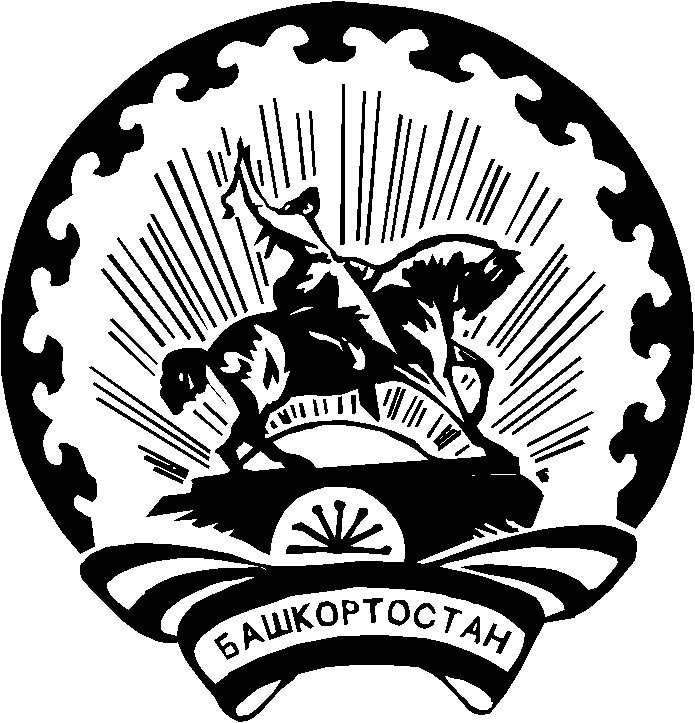 БАШҠОРТОСТАН РЕСПУБЛИКАҺЫ Тәтешле РАЙОНЫ муниципаль РАЙОНЫНЫҢ ТЕРРИТОРИАЛЬ ҺАЙЛАУ КОМИССИЯҺЫ Председатель комиссии 			                               Р.Р. Муфтахов               Секретарь комиссии 			                                    Р.М. МухаметшинАдминистрацию муниципального района Татышлинский район Республики Башкортостан(наименование органа местного самоуправления)от политической партии,зарегистрированного кандидата__________________________________в лице__________________________________(ФИО, наименование должности лица, уполномоченного действовать от имени политической партии, зарегистрированного кандидата)помещение по адресу(указать место проведения собрания)(указать место проведения собрания)(фамилия, имя, отчество зарегистрированного кандидата)(наименование избирательного объединения, фамилия, имя, отчество его представителя)___________________________________________________________(наименование должности)(подпись)(инициалы, фамилия)